Principles and Elements of Design Handout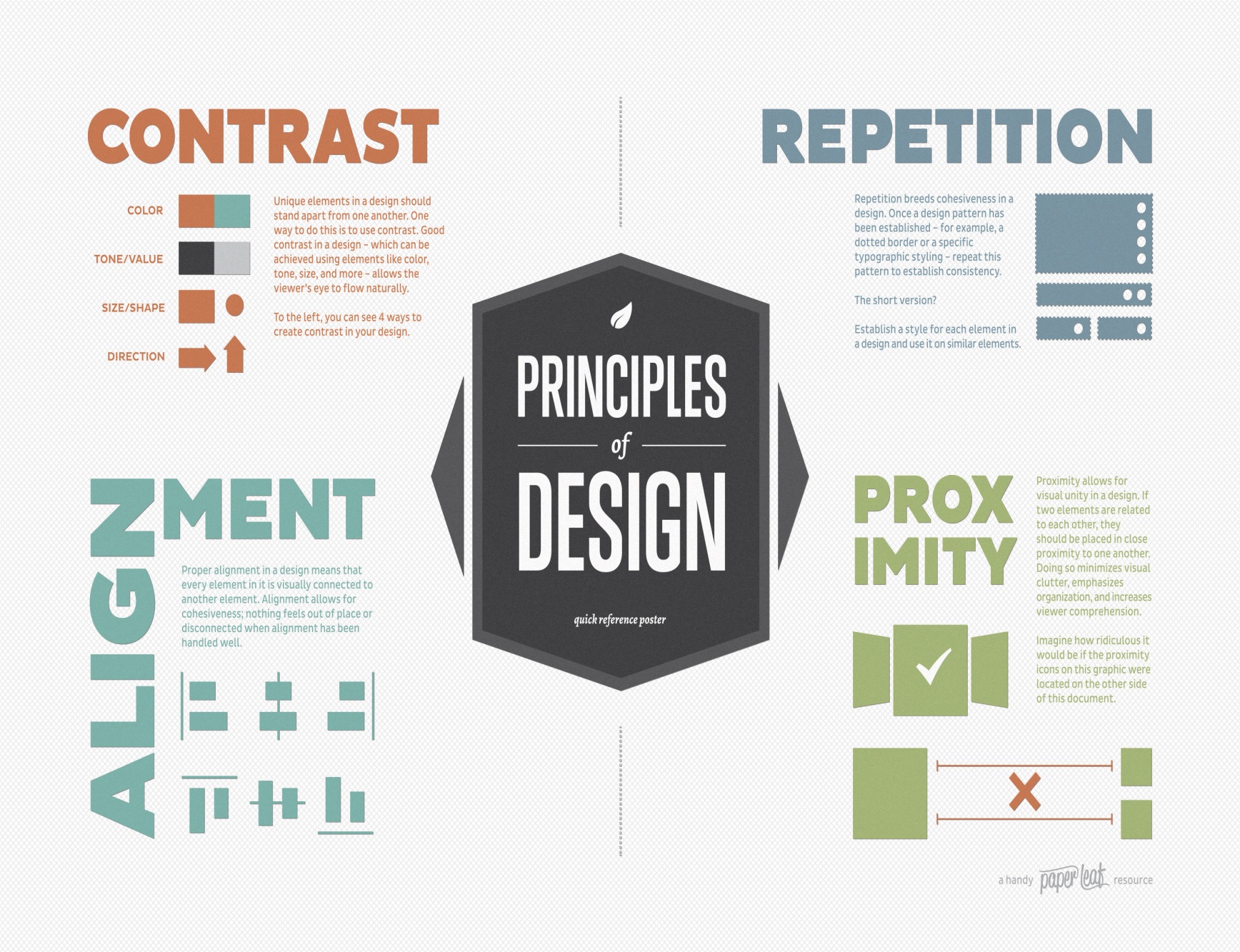 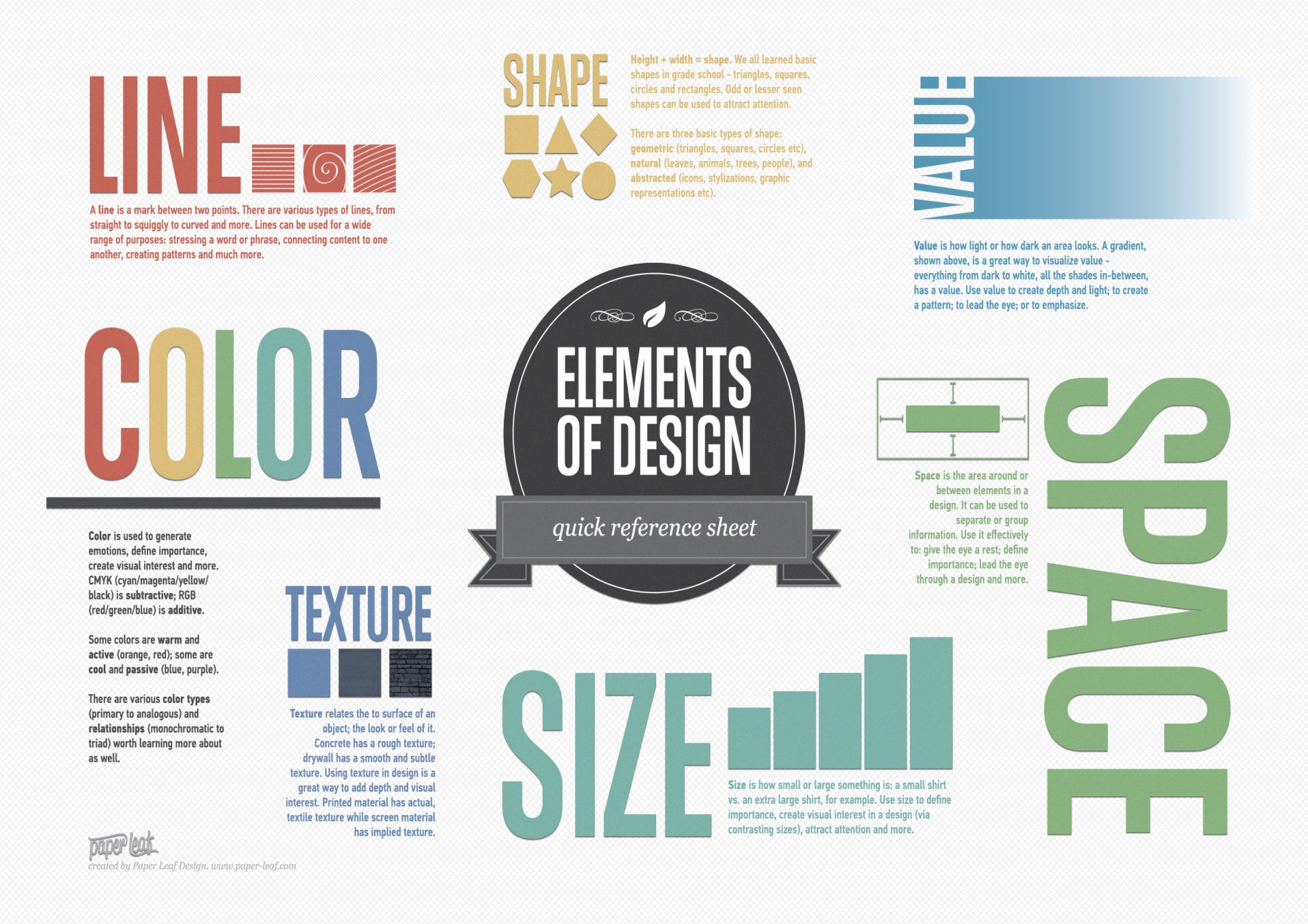 